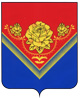 АДМИНИСТРАЦИЯГОРОДСКОГО ОКРУГА ПАВЛОВСКИЙ ПОСАДМОСКОВСКОЙ ОБЛАСТИПОСТАНОВЛЕНИЕг. Павловский ПосадО внесении изменений в муниципальную программу«Формирование современной комфортной городской среды», утвержденную постановлением Администрации городского округа Павловский Посад Московской области от 22.11.2019 № 2127 (в ред. от 21.09.2022 № 1655)         В соответствии с Бюджетным кодексом Российской Федерации, постановлением Администрации городского округа Павловский Посад Московской области от 05.08.2020 № 999 «Об утверждении Порядка разработки и реализации муниципальных программ городского округа Павловский Посад Московской области в новой редакции», в связи с уточнением объемов финансирования из средств бюджета Московской области , бюджета городского округа Павловский Посад, внебюджетного источника,ПОСТАНОВЛЯЮ:        1.  Внести изменения в муниципальную программу «Формирование современной комфортной городской среды», утвержденную постановлением Администрации городского округа Павловский Посад Московской области от 22.11.2019 № 2127 ( в ред. от 21.09.2022  № 1655 ), изложив её в новой редакции (Приложение № 1).        2. Опубликовать настоящее постановление в официальном печатном средстве массовой информации городского округа Павловский Посад Московской области и разместить на официальном сайте городского округа Павловский Посад Московской области информационно-телекоммуникационной  сети «Интернет».        3.  Контроль за исполнением настоящего постановления возложить на заместителя Главы Администрации городского округа Павловский Посад Московской Белоусова А.Н.Глава городского округа Павловский Посад	                                                                                                 Д.О. Семенов	                                            		                                      Чесмина Е.В.тел.8(496-43)2 34 92№